При пребывании в лесах граждане обязаны соблюдать правила пожарной безопасности и правила санитарной безопасности в лесах.Причиной более чем 90% лесных и торфяных пожаров является человеческий фактор (неосторожное обращение с огнем).При обнаружении лесного пожара немедленно уведомлять о нем работников лесного хозяйства, пожарную охрану, полицию, органы государственной власти или органы местного самоуправления:Телефон прямой линии лесной охраны8–800–100–94–00Телефон Региональной диспетчерской службы 
Главного управления лесами Челябинской области8 (351) 261-65-54За нарушение правил пожарной безопасности в лесах административный штраф на граждан до 30000 рублей (Статья 8.32 КоАП РФ).За уничтожение или повреждение лесных насаждений и иных насаждений в результате неосторожного обращения с огнем граждане могут быть осуждены лишением свободы до 3 лет 
(Статья 261 УК РФ).Каждый лесной пожар – это стихийное бедствие, которое наносит огромный экономический ущерб, приводит к гибели большого количества зверей и птиц, наносит непоправимый урон природе.БУДЬТЕ ПРЕДЕЛЬНО ОСТОРОЖНЫ
С ОГНЕМ В ЛЕСУ!СОБЛЮДАЙТЕ ТРЕБОВАНИЯПРАВИЛ САНИТАРНОЙ БЕЗОПАСНОСТИ В ЛЕСАХ!Что делать с мусором, каждый решает сам. Но помните, не убирая за собой, в следующий раз при выезде на природу вы рискуете не найти чистого места для отдыха. Никогда не оставляйте мусор и иные инородные предметы в лесу, в особенности, консервные банки, бутылки, пакеты и другую упаковку. Сжигать мусор из пластмассы, полиэтилена и других подобных материалов нельзя.Бросайте мусор только в контейнеры.Если поблизости нет урны, не поленитесь пройти лишние метры или положите отходы в пакет, чтобы выбросить позже. Для естественной переработки отбросов требуются долгие годы и даже столетия:Стеклянная бутылка – 1 млн. лет;Консервная банка – 80-100 лет;Резиновая подошва ботинок – 50-80 лет;Кожа – 50 лет;Изделие из нейлона – 30-40 лет;Полиэтиленовый пакет – 10-20 лет;Окурок – 1-5 лет;Шерстяной носок – 1-5 лет;!За нарушение правил санитарной безопасности в лесах административный штраф на граждан до 1000 рублей (Статья 8.31 КоАП РФ).БЕРЕГИТЕ ЛЕС!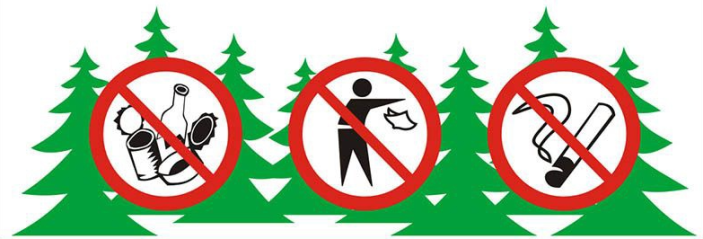 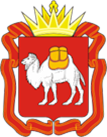 ПАМЯТКАПРЕБЫВАНИЯ ГРАЖДАН В ЛЕСАХТелефон прямой линии лесной охраны8–800–100–94–00Телефон Региональной диспетчерской службы Главного управления лесами Челябинской области 8 (351) 261-65-54Официальная группа Вконтакте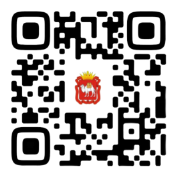 https://vk.com/forest_74Главное управление лесами Челябинской областиДорогие посетители леса!Возможность свободно и бесплатно пребывать в лесах и осуществлять заготовку и сбор дикорастущих плодов, ягод, орехов, грибов и недревесных лесных ресурсов (кроме тех которые занесены в Красную книгу и признаны наркотическими средствами) – это право гражданина Российской Федерации.Пребывание граждан может быть запрещено или ограничено в лесах, расположенных на землях обороны и безопасности, землях особо охраняемых природных территорий, иных землях, доступ граждан на которые запрещен или ограничен в соответствии с федеральными законами.Пребывание граждан в лесах может быть ограничено в целях обеспечения:• пожарной безопасности и санитарной безопасности в лесах;безопасности граждан при выполнении работ в лесах.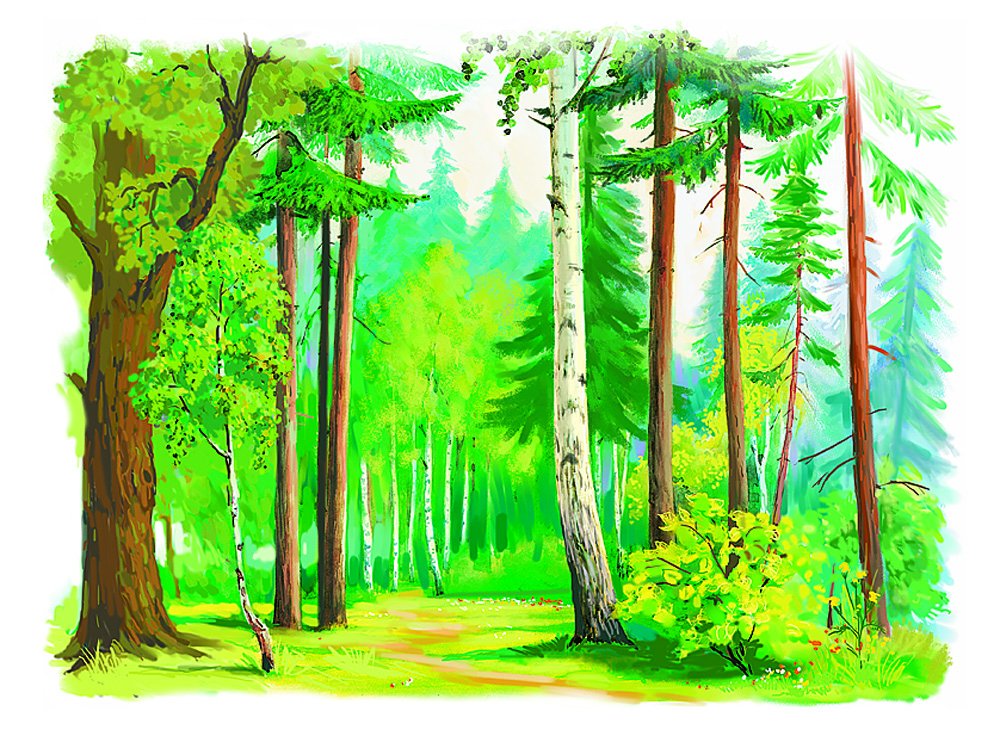 СОБЛЮДАЙТЕ ТРЕБОВАНИЯПРАВИЛ ПОЖАРНОЙ БЕЗОПАСНОСТИ В ЛЕСАХ!период со дня схода снежного покрова до установления дождливой осенней погоды или образования снежного покрова в лесах запрещается:• использовать открытый огонь (костры, паяльные лампы, примусы, мангалы, жаровни) в хвойных молодняках, на гарях, на участках поврежденного леса, торфяниках, в местах рубок (на лесосеках), не очищенных от порубочных остатков (остатки древесины, образующиеся на лесосеке при валке и трелевке деревьев, а также при очистке стволов от сучьев, включающие вершинные части срубленных деревьев, откомлевки, сучья, хворост) и заготовленной древесины, в местах с подсохшей травой, а также под кронами деревьев. • бросать горящие спички, окурки и горячую золу из курительных трубок, стекло (стеклянные бутылки, банки и др.);• применять при охоте пыжи из горючих (способных самовозгораться, а также возгораться при воздействии источника зажигания и самостоятельно гореть после его удаления) или тлеющих материалов;• оставлять промасленные или пропитанные бензином, керосином или иными горючими веществами материалы (бумагу, ткань, паклю, вату и другие горючие вещества) в не предусмотренных специально для этого местах;• заправлять горючим топливные баки двигателей внутреннего сгорания при работе двигателя, использовать машины с неисправной системой питания двигателя, а также курить или пользоваться открытым огнем вблизи машин, заправляемых горючим;• выполнять работы с открытым огнем на торфяниках.Запрещается засорение леса отходами производства и потребления.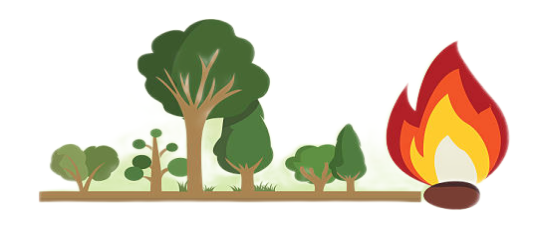 Органы государственной власти, органы местного самоуправления, учреждения, организации, иные юридические лица независимо от их организационно-правовых форм и форм собственности, крестьянские (фермерские) хозяйства, общественные объединения, индивидуальные предприниматели, должностные лица, граждане Российской Федерации, иностранные граждане и лица без гражданства, владеющие, пользующиеся и (или) распоряжающиеся территорией, прилегающей к лесу (покрытые лесной растительностью земли), обеспечивают их очистку от сухой травянистой растительности, пожнивных остатков, валежника, порубочных остатков, отходов производства и потребления и других горючих материалов на полосе шириной не менее 10 метров от границ территории и (или) леса либо отделяют противопожарной минерализованной полосой шириной не менее 1,4 метра или иным противопожарным барьером.Запрещается выжигание хвороста, лесной подстилки, сухой травы и других горючих материалов на земельных участках, непосредственно примыкающих к лесам, защитным и лесным насаждениям и не отделенных противопожарной минерализованной полосой шириной не менее 0,5 метра.Юридические лица и граждане, осуществляющие использование лесов, обязаны:• хранить горюче-смазочные материалы в закрытой таре, производить в период пожароопасного сезона очистку мест их хранения от растительного покрова, древесного мусора, других горючих материалов и отделение противопожарной минерализованной полосой шириной не менее 1,4 метра;• уведомлять при корчевке пней с помощью взрывчатых веществ о месте и времени проведения этих работ органы государственной власти или органы местного самоуправления, указанные в пункте 4 настоящих Правил, не менее чем за 10 дней до их начала, прекращать корчевку пней с помощью этих веществ при высокой пожарной опасности в лесу;• соблюдать нормы наличия средств предупреждения и тушения лесных пожаров при использовании лесов, утверждаемые Министерством природных ресурсов и экологии Российской Федерации, а также содержать средства предупреждения и тушения лесных пожаров в период пожароопасного сезона в готовности, обеспечивающей возможность их немедленного использования;• в случае обнаружения лесного пожара на соответствующем лесном участке немедленно сообщить об этом в специализированную диспетчерскую службу и принять все возможные меры по недопущению распространения лесного пожара.СОБЛЮДАЙТЕЭТИ НЕСЛОЖНЫЕ	 ПРАВИЛА!Не проходите мимо не затушенных костров, не оставляйте их без присмотра!          Согласно статьи 42 Конституции Российской Федерации «каждый гражданин имеет право на благоприятную окружающую среду, достоверную информацию о ее состоянии и на возмещение ущерба, причиненного его здоровью или имуществу экологическим правонарушением».